Sample Assessment Tasks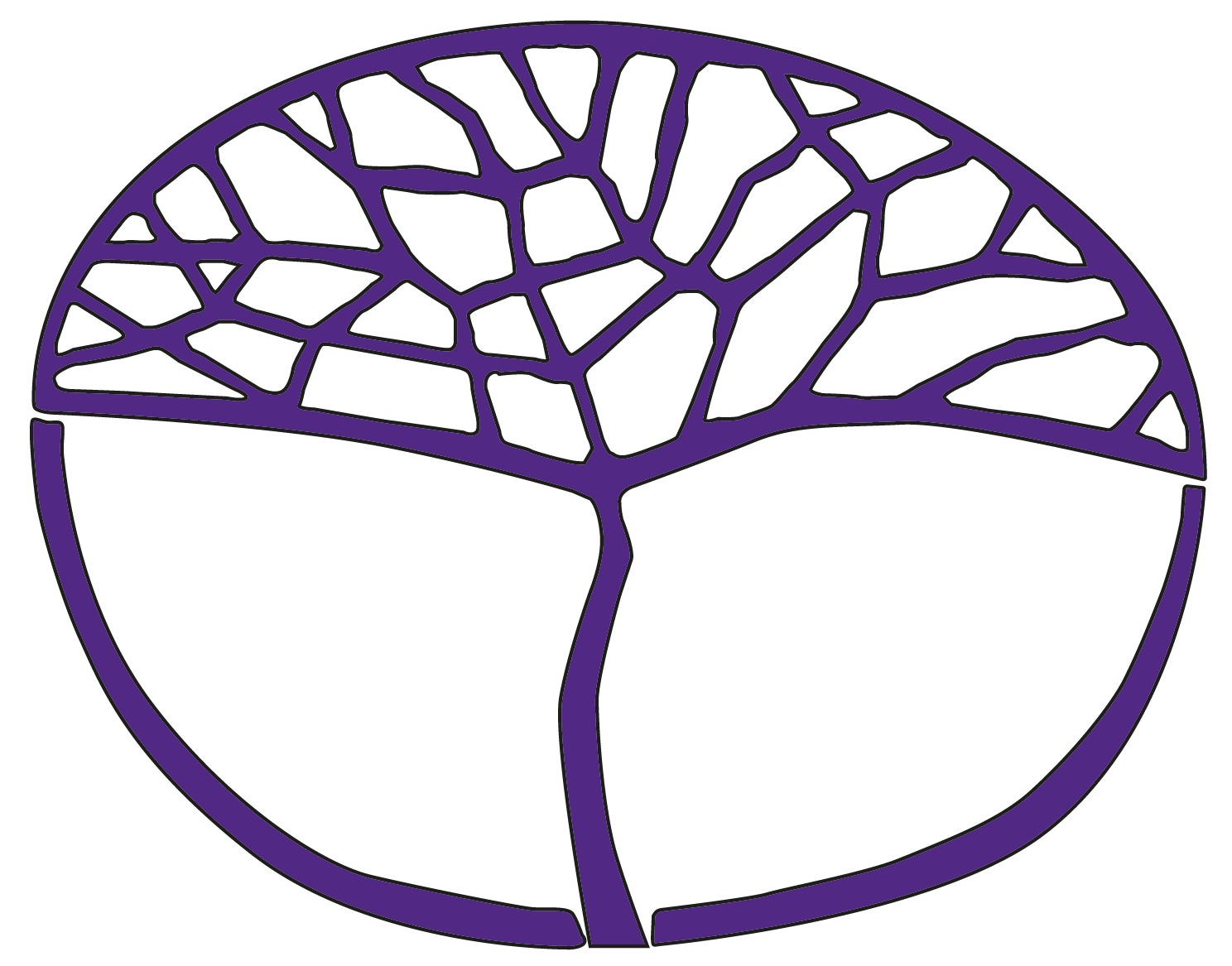 Integrated ScienceGeneral Year 12Copyright© School Curriculum and Standards Authority, 2015This document – apart from any third party copyright material contained in it – may be freely copied, or communicated on an intranet, for non-commercial purposes in educational institutions, provided that the School Curriculum and Standards Authority is acknowledged as the copyright owner, and that the Authority’s moral rights are not infringed.Copying or communication for any other purpose can be done only within the terms of the Copyright Act 1968 or with prior written permission of the School Curriculum and Standards Authority. Copying or communication of any third party copyright material can be done only within the terms of the Copyright Act 1968 or with permission of the copyright owners.Any content in this document that has been derived from the Australian Curriculum may be used under the terms of the Creative Commons Attribution-NonCommercial 3.0 Australia licenceDisclaimerAny resources such as texts, websites and so on that may be referred to in this document are provided as examples of resources that teachers can use to support their learning programs. Their inclusion does not imply that they are mandatory or that they are the only resources relevant to the course.Sample assessment taskIntegrated Science – General Year 12 Task 1 – Unit 3Assessment type: Science inquiryConditionsPeriod allowed for completion of the taskResearch: 	one weekExcursion: 	one dayAnalysis of data: 	two 60-minute lessonsTask weighting6% of the school mark for this pair of units__________________________________________________________________________________Investigation – Measuring and comparing the abiotic factors of two aquatic ecosystems		(43 marks)Background informationThe abiotic or non-living factors in an ecosystem include: temperature, turbidity, pH, dissolved oxygen, nitrate levels and phosphate levels. These non-living factors can have considerable impact on freshwater ecosystems, particularly if they impact on autotrophic organisms (also known as producers).A summary of some abiotic factors is found below.TemperatureOrganisms have an upper and a lower temperature limit beyond which growth and reproduction will stop. There is an optimum temperature range within which maximum growth occurs. Water temperature decreases as the depth of the water increases. Temperature can also affect other abiotic factors, such as the amount of dissolved gases that can be held within the water body. Most local fish prefer temperatures of between 15 oC and 25oC. Fish can survive warmer water, but only for short periods of time.Temperature is measured with a thermometer.TurbidityTurbidity is the measure of the amount of finely divided solids suspended in the water. These suspended solids may consist of plankton, organic and inorganic detritus, sand, clay or silt. These occur naturally in bodies of water, but may be added to by human activity. Increased levels of turbidity can affect aquatic organisms in several ways. Turbidity can:reduce the amount of light available to photosynthetic organisms, reducing aquatic plant growthaffect food available for consumersaffect gas exchange in organisms (silt blocking gas-exchange surfaces)act as a transporting medium for pollutants such as pesticides and heavy metals.Turbidity is measured with a turbidity tube.pH	pH is the measure of how acidic or basic a solution is. The normal range of pH in a freshwater system is between 6.0 and 9.0. A change in pH can have serious effects on the life in an aquatic ecosystem. It can cause the death of fish, larvae and eggs and it may also reduce the productivity of organisms. Higher levels of carbon dioxide in the water will lower the pH of the water, making it more acidic. The ideal range for freshwater aquatic organisms is between 6.5 and 8.		pH is measured with universal indicator and a pH chart.Dissolved oxygenMost organisms require oxygen for survival. Oxygen is available in the water in a dissolved form. The oxygen is produced from photosynthetic activities of water-living autotrophs (producers), diffusion at the air-water surface and mixing by wind. The level of oxygen is also directly related to: temperature – as the temperature of the water rises, the dissolved oxygen (DO) level falls and, as the temperature of the water falls, the DO level rises the amount of living material in a water body – the more organisms, including bacteria and fungi, the higher the level of biochemical oxygen demand and the lower the level of dissolved oxygen. Organisms are particularly sensitive to oxygen levels in their juvenile stages.DO is measured in units of mg/L. The ideal range of DO for stream fish is 7–11 mg/L. DO is measured using a DO meter. NitrateAbout 80% of the air is nitrogen but most organisms cannot use it in this form. Nitrogen is needed to build proteins. Nitrogen found in the air can be converted into a useable form and released into the soil by organisms such as blue-green algae and some legumes. When an animal consumes a plant, it can then use this form of nitrogen. Nitrates contain nitrogen and usually enter aquatic ecosystems by the decomposition of dead plants and animals and their wastes. Humans introduce nitrates into these systems by sewage and excessive fertiliser use in gardens. The fertilisers end up in drains when sprinkler systems run onto roads and down drains. In some instances, it can lead to significant plant growth called algal blooms. These blooms initially produce greater quantities of DO; however, when they die, much more oxygen is consumed by the decomposers, leaving little oxygen available for other aquatic organisms. Nitrate levels are usually less than 1 mg/L. Concentrations over 10 mg/L will have an effect on any freshwater environment.		Nitrate levels are measured by nitrate probes.PhosphatePlants and animals require small doses of phosphorus (phosphates) for healthy growth and development. Freshwater ecosystems have very low supplies of phosphates compared with other ecosystems. Problems arise when there is a slight increase in these levels as this can also lead to algal blooms. Large streams have levels of phosphates around 0.1 mg/L while smaller streams have levels of only 0.01 mg/L. The impact is, therefore, much greater in smaller streams.Phosphate levels are measured by the total orthophosphate test. The sample is added to chemicals and allowed to react. The chemicals turn dark blue when phosphate levels are high. A lighter shade of blue would indicate less phosphate in the sample.TaskThis task requires you to research the use of two different aquatic ecosystems (as directed by your teacher), attend an excursion, and present your findings in a scientific report. The two aquatic ecosystems have different surrounding land or water use. One of these is an area that has not been disturbed greatly by human activity and the other has significant development surrounding the area or catchment. There are three phases to this assessment: pre-excursion, excursion and post-excursion.Pre-excursion – Research and planning	In your research, you will determine to what extent the abiotic factors may be affected by the use of the land surrounding the aquatic ecosystem.Research the history of the two ecosystems. Research should include: the use of the land surrounding the ecosystem the possible effects of the land use on water quality rainfall data for the ecosystem.	Draw a landscape sketch of the two aquatic ecosystems, noting natural landforms and evidence of human activity. You may use Google Earth or any other suitable program or software. 	You will be allocated into a group of three. In your group:practise using the following pieces of equipment: thermometer (in air, water and mud) turbidity tube universal indicator and a pH chart dissolved oxygen meter nitrate probepractise conducting the orthophosphate test on known concentrates.These pieces of equipment and tests will be used to measure six abiotic factors at your ecosystem.You must take readings at five different locations at each site. Discuss how your group will record the readings for each abiotic factor at the five different locations around the aquatic ecosystem. Remember you must average the data collected at each of the five locations at each ecosystem. Draw a table of results for the excursion.Each group must determine task responsibilities for each group member, at each ecosystem, to maximise the time available for the measurement of abiotic factors.Excursion – Collection of data	Look at the first aquatic ecosystem and, in your group, decide on your five locations. You will take readings of the following six physical (abiotic) factors: temperature (air, water and mud),
turbidity, pH, dissolved oxygen, nitrate and phosphate. On your landscape sketch, mark the five locations that you will collect physical data from.	Before you commence, take notice of any disturbances caused by land use or evidence of human activity that you observe at the site. Record this information.Move to the first location and take and record the six abiotic factor measurements. Record this data.Continue until you have recorded the data for all five locationsRepeat at the second ecosystem.Post-excursionProcess, evaluate and communicate findings in a scientific reportIntroduction:provide a brief history of the land use and development of the area surrounding each ecosystem discuss the possible effects of the land use on water qualityinclude rainfall data for the two locations include a landscape sketch or photograph/s of each aquatic ecosystem	(8 marks)2.	Materials: outline the equipment used (include quantities)	(2 marks)3.	Method: describe the method used for gathering the data on the six abiotic factors 	(14 marks)4.	Results:collate all the results for the physical measurements and land use observationsrepresent all the data in a tableinclude appropriate titles and headingsinclude a column for the average of the abiotic factors taken at the five sites at each ecosystem	(6 marks)	5.	Discussion:identify any differences between the two ecosystemssupport your findings with data from the table relate these differences to the history and land use surrounding the two ecosystemsaccount for any anomalous resultssuggest ways in which the collection of data could have been improved	(8 marks)6.	Conclusion:summarise your findingssuggest why there were differences between the two ecosystemsdiscuss how the differences in three physical factors can affect the organisms living in each ecosystem	(5 marks)Marking key for sample assessment task 1 – Unit 3Introduction:provide a brief history of the land use and development of the area surrounding each ecosystem discuss the possible effects of the land use on water qualityinclude rainfall data for the two locations include a landscape sketch or photograph/s of each aquatic ecosystem2. 	Materials: outline the equipment used (include quantities)3.	Method: describe the method used for gathering the data on the six abiotic factors 4.	Results:collate all the results for the physical measurements and land use observationsrepresent all the data in a tableinclude appropriate titles and headingsinclude a column for the average of the abiotic factors taken at the five sites at each ecosystem5.	Discussion:identify any differences between the two ecosystemssupport your findings with data from the tablerelate these differences to the history and land use surrounding the two ecosystemsaccount for any anomalous resultssuggest ways in which the collection of data could have been improved6.	Conclusion:summarise your findingssuggest why there were differences between the two ecosystemsdiscuss how the differences in three physical factors can affect the organisms living in each ecosystemSample assessment taskIntegrated Science – General Year 12 Task 3 – Unit 3Assessment type: TestConditionsTime for the task: 50 minutesTask weighting4% of the school mark for this pair of units__________________________________________________________________________________Earth systems/cycles in nature and structure and function of biological systems	(54 marks)Part A: Multiple-choice	(10 marks)This section has 10 questions. Answer all questions on the separate multiple-choice answer sheet.The long-tailed mouse eats fungi, insects, spiders and fruits and is, thereforean autotroph.a detritivore.a herbivore.an omnivore.Which of the following is an example of predation?A flea sucks the blood of a dog.A spider traps and eats a fly.A sea anemone hitchhikes on the shell of a crab.A lion kills a leopard in a fight.3.	An aquarium containing plants and invertebrates is completely sealed so that no organisms, gases or other matter can enter or leave. It is placed so that it receives six to eight hours of sunlight daily. After three months, living plants and invertebrates are still present in the aquarium. Which of these statements about the aquarium is correct?No energy has entered or left the aquarium.The total amount of carbon in the aquarium is reduced.The invertebrates in the aquarium cannot be competing.Some of the energy in the plants has moved to the invertebrates.				Use the pyramid of biomass below to answer the question that follows.Approximately what proportion of the energy fixed in the bodies of primary producers in the food pyramid will be available to the first order consumers?10.10.010.001Examples of decomposers includebacteria.fungi.bacteria and fungi.producers.Which of the following is the best example of symbiosis?(a)	Fungi and algae live together. The algae provide food for the fungi and the fungi provide habitat for the algae.(b)	A tapeworm lives within the gut of a dog. The dog’s health declines as a result of the tapeworm and the tapeworm derives nutrients from the dog.(c)	Ants live and work together to benefit the colony.(d)	Mistletoe provides fruit and nesting sites for the mistletoe bird.After a trip to a lake, four students each drew a food chain showing the feeding relationships between four of the organisms. Which of the students drew the chain correctly?marsh harrier 	 blue-billed duck     	snails 	algaealgae 	snails  	blue-billed duck  	marsh harriersun  	algae  	snails  	marsh harrier  	blue-billed duckalgae 	snails 	blue-billed duck  	marsh harrierWhich of the following would contribute to the turbidity of water?fine materials such as claystains that have come out of plantsmicroscopic algae that grow in the waterall of the aboveWhich of the following are abiotic factors?treesreedswaterpHducksairfish(i), (ii), (iii)(iii), (iv) and (v)(iii), (iv) and (vi)(iv), (v), (vi) and (vii)10.	Some ants live in Acacia trees. The trees provide shelter and food for the ants. The ants attack animals that attempt to eat the Acacia trees. The relationship between the ants and Acacia trees is an example of(a) 	mutualism.(b) 	competition.(c) 	parasitism.(d) 	collaboration.End of Part APart B: Short answer	(44 marks)This section has six questions. Answer all questions in the spaces provided.The diagram below shows how carbon cycles through an ecosystem.	The following terms are missing from the diagram: herbivores (primary consumers), photosynthesis, the burning of fossil fuels, decomposers, plants (autotrophs), carbon dioxide in the atmosphere. Match the terms with the correct label.	(6 marks)A _________________________________________________________________________________B _________________________________________________________________________________C _________________________________________________________________________________D ________________________________________________________________________________E _________________________________________________________________________________F _________________________________________________________________________________12.	This question relates to the following diagram showing a simplified food web occurring in a freshwater lake community in Southern Australia. 	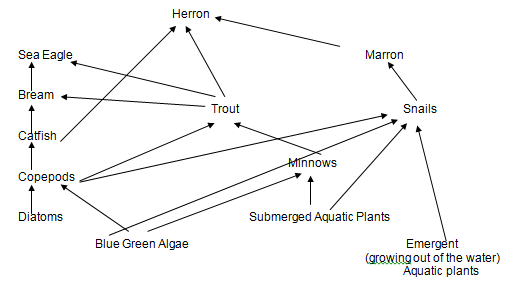 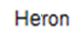 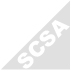 Write one food chain from this food web.	(1 mark)	_______________________________________________________________________For the food chain in (a), explain the following:	(7 marks)the original source of energy 		_________________________________________________________________the way that energy became trapped and usable in the food web		__________________________________________________________________	__________________________________________________________________the way that energy passed through the food chain		__________________________________________________________________three different ways that energy may be lost in the food chain.		____________________________________________________________________________________________________________________________________			____________________________________________________________________________________________________________________________________Using the food web, describe three impacts of an increase in nutrients flowing in the waterway.	(3 marks)____________________________________________________________________________________________________________________________________________________________________________________________________________________________________________________________________________________________Indicate whether each of the following statements about the relationships between organisms in the freshwater lake community is true or false by circling the correct answer. Give one reason for each of your answers. 	(8 marks)Heron and bream are competitors.	True/False	Reason:____________________________________________________________	__________________________________________________________________	__________________________________________________________________Minnows are predators to trout.	True/False	Reason:____________________________________________________________	__________________________________________________________________	__________________________________________________________________A decrease in the number of minnows in the freshwater lake community is likely to result in an increase in the number of trout in the lake.	True/False	Reason:____________________________________________________________	__________________________________________________________________	__________________________________________________________________A decrease in the number of heron in the freshwater lake community is likely to result in an increase in the number of marron in the reserve.	True/False	Reason:____________________________________________________________	__________________________________________________________________	__________________________________________________________________13.	Distinguish between the following terms:	competition and predation 	(2 marks)________________________________________________________________________________________________________________________________________________________________________________________________________________________________________________________________________________________________parasitism and commensalism 	(2 marks)		________________________________________________________________________________________________________________________________________________________________________________________________________________________________________________________________________________________________14.	Seagrass meadows support diverse communities of organisms. The organisms in the seagrass meadows acquire nutrients in a variety of ways. State whether each of the following organisms is an autotroph, a herbivore, a carnivore, an omnivore or a detritivore. 	 (4 marks)marine worms that feed on dead pieces of seagrass plants 	_______________________photosynthetic algae that live attached to the seagrass plants	_____________________fish that feed only on other fish	 _____________________________________________dugongs (sea cows) that eat only seagrass plants	_______________________________15.	Some students in a class were investigating the relationship between water temperature and dissolved oxygen. They got some frozen ice blocks of distilled water and placed them in a container with a large opening at the top. They left the ice blocks until they melted and reached a temperature of 60C. Using an oxygen probe, they measured the level of dissolved oxygen in the water as the temperature of the water rose. The data is shown below. 	
(A gap in the data indicates the students failed to measure dissolved oxygen at this temperature.)Solubility of Oxygen in Pure Water Saturated with OxygenDraw a line graph using all of the data above on the grid below. 	(5 marks)Use your graph to find the:amount of dissolved oxygen present in water of 15C in mg/L _________amount of dissolved oxygen present in water of 25C in mg/L_________temperature at which water would contain 10.20 mg/L of oxygen in C _______.	(3 marks)Explain how an increase in temperature would affect the survival of organisms in a freshwater lake. 	(3 marks)		________________________________________________________________________________________________________________________________________________________________________________________________________________________________________________________________________________________________		________________________________________________________________________________________________________________________________________________End of testMarking key for sample assessment task 3 – Unit 3Part A: Multiple-choicePart B: Short answer11.	The following terms are missing from the diagram: herbivores (primary consumers), photosynthesis, the burning of fossil fuels, decomposers, plants (autotrophs), carbon dioxide in the atmosphere. Match the terms with the correct label.12.	This question relates to the following diagram showing a simplified food web occurring in a freshwater lake community in Southern Australia.(a)	Write one food chain from this food web	For the food chain in (a), explain the following:the original source of energy the way that energy became trapped and usable in the food webthe way that energy passed through the food chain	three different ways that energy may be lost in the food chain	(c)	Using the food web, describe three impacts of an increase in nutrients flowing in the waterway.(d)	Indicate whether each of the following statements about the relationships between organisms in the freshwater lake community is true or false by circling the correct answer. Give one reason for each of your answers. 	Heron and bream are competitors.Minnows are predators to trout.A decrease in the number of minnows in the freshwater lake community is likely to result in an increase in the number of trout in the lake.A decrease in the number of heron in the freshwater lake community is likely to result in an increase in the number of marron in the reserve.13.	Distinguish between the following terms.competition and predation parasitism and commensalism 	14.	Seagrass meadows support diverse communities of organisms. The organisms in the seagrass meadows acquire nutrients in a variety of ways. State whether each of the following organisms is an autotroph, a herbivore, a carnivore, an omnivore or a detritivore. 	 (4 marks)marine worms that feed on dead pieces of seagrass plantsphotosynthetic algae that live attached to the seagrass plantsfish that feed only on other fishdugongs (sea cows) that eat only seagrass plants15.	(a)	Draw a line graph using all of the data on the grid below.(b)	Use your graph to find the:amount of dissolved oxygen present in water of 15C in mg/Lamount of dissolved oxygen present in water of 25C in mg/Ltemperature at which water would contain 10.20 mg/L of oxygen in C.(c)	Explain how an increase in temperature would affect the survival of organisms in a freshwater lake.Sample assessment taskIntegrated Science – General Year 12 Task 7 – Unit 4Assessment type: Extended responseConditionsPeriod allowed for completion of the task: One week for researchTwo 60-minute lessons to create the responseTask weighting10% of the school mark for this pair of units__________________________________________________________________________________Materials used in the manufacture of safety design features in vehicles	(29 marks)Secondary safety design features of vehicles provide increased occupant protection. These include seatbelts, airbags and crumple zones. The materials used in the construction of these features must match the design and purpose of the feature.Part A – Research phase	(a)	Research and take notes on each of the following safety design features in vehicles – seatbelts, airbags and crumple zones. Your research should include the following:a definition and description of the safety feature an explanation of how it works 	the type of materials from which it is constructed.	(3 marks)You may include diagrams in your research.Reference your research using a standard referencing format of your choice; for example, APA, MLA, Harvard or Chicago. Hand this in as a separate sheet attached to your 
note-taking sheet.	(2 marks)Part B – Extended response 	You will produce a response based on the notes you have researched. This response is to be completed under test conditions. You may use the note-taking sheet as a reference when creating your response. 	(24 marks)Part B 	You have been asked to make a presentation on why the materials currently used to make seatbelts, airbags and crumple zones are well suited to their purpose.Using your notes, discuss the following four points for each of the three safety design features:a brief description of each safety design feature 	(6 marks)a description of how each safety design feature operates to ensure the safety of the occupants of the vehicle	(6 marks)a description of the material used to construct each safety feature	(3 marks)an explanation of why the material used in the construction of each safety design feature 
is well suited to its purpose.	(9 marks)You may present your response in any format you like. Examples could include a poster, an oral presentation, a slide presentation or pod cast. You may use your notes and your response must be completed by the end of the two 60-minute sessions. 				Marking key for sample assessment task 7 – Unit 4Part A1.	(a)	Research and take notes on each of the following safety design features in vehicles – seatbelts, airbags and crumple zones. Your research should include the following:a definition and description of the safety feature an explanation of how it works 	the type of materials from which it is constructed.(b) 	Reference your research using a standard referencing format of your choice; for example, APA, MLA, Harvard or Chicago. Hand this in as a separate sheet attached to your 
note-taking sheet.		Part BYou have been asked to make a presentation on why the materials currently used to make seatbelts, airbags and crumple zones are well suited to their purpose.Using your notes, discuss the following four points for each of the three safety design features:a brief description of each safety design feature a description of how each safety design feature operates to ensure the safety of the occupants of the vehiclea description of the material used to construct each safety feature	an explanation of why the material used in the construction of each safety design feature is well suited to its purposeSample assessment taskIntegrated Science – General Year 12 Task 11 – Unit 4Assessment type: Science InquiryConditionsPeriod allowed for completion of the task: Two weeksTask weighting6% of the school mark for this pair of units__________________________________________________________________________________Investigation: Factors affecting the severity of collisions	(48 marks)There are many factors which can influence the severity of a vehicle collision and its effects on the people in the car. These include factors such as:speedroad surface – gravel or smooth bitumen, wet or drycrash barriers on the sides of roads seat beltstyrescrumple zones in carsbrake efficiencyair bagsdriver’s reaction time.TaskYou are going to design an investigation to determine how one factor will influence the forces generated by a collision. You can investigate the effects of these forces on the vehicle or on the driver and passengers.Decide which measurements you will make and how you will process the data in your analysis (do calculations to determine force, acceleration or deceleration).Preparation										Research how far a car will travel after the driver decides to fully apply the brakes. This is called stopping distance and will depend on the initial speed of the car and other factors like the driver’s reaction time, tyres, road surface, vehicle type and loading.Present your information in a table. Include two sources of your information.Suggestions Use trolleys and ramps to alter the speed of a trolley. Test the effects of increasing speed on plasticine dummies or a barrier.Use trolleys and plasticine to model people in vehicles. Create crumple zones, air bags, seat belts or padded dashboards with other materials and conduct crash tests.Design your own procedure.Remember that if you are testing one factor (your independent variable), everything else (such as the mass and speed of the trolley) must be the same. These are your controlled variables.Use the following Planning and Report Worksheet for Science Investigations to assist with writing up your investigation.Stages of the InvestigationPreparation: Research into stopping distance	(6 marks)Part A – Planning	(16 marks)In your group, plan the investigation and decide which equipment you will need. Part B – Conducting	(6 marks)Conduct the investigation and collect the data.Part C– Processing	(11 marks)Record your group’s results and process them. Part D – Evaluating	(6 marks)Evaluate your investigation and suggest how it could be improved.Part E – Concluding	(3 marks)Write a conclusion for the investigation.Planning and Report Worksheet for Science Investigations Student name				_____________________________Other members of your group		_____________________________					_____________________________Part A – Planning 	(16 marks)						What is the problem you are investigating?______________________________________________________________________________________________________________________________________________________________________________________________________________________________________________________What do you know about this topic from personal experience and from science?________________________________________________________________________________________________________________________________________________________________________________________________________________________________________________________________________________________________________________________________________Which variables may affect the phenomenon you are investigating?____________________________________________________________________________________________________________________________________________________________________Which of the variables are you going to investigate as your independent variable? __________________________________________________________________________________How will the independent variable be changed in the experiment?____________________________________________________________________________________________________________________________________________________________________Name the dependent variable (the variable that responds to changes in the independent variable).__________________________________________________________________________________How will you measure the dependent variable?____________________________________________________________________________________________________________________________________________________________________Which hypothesis are you testing? State your hypothesis as a relationship between the independent and dependent variables.______________________________________________________________________________________________________________________________________________________________________________________________________________________________________________________Which variables are to be controlled (kept constant) to make it a fair test?____________________________________________________________________________________________________________________________________________________________________List your required equipment.Draw a labelled diagram of your experimental set-up. Clearly describe your method.________________________________________________________________________________________________________________________________________________________________________________________________________________________________________________________________________________________________________________________________________________________________________________________________________________________________________________________________________________________________________________________________________________________________________________________________________________________________________________________________________________Are there any special safety precautions?________________________________________________________________________________________________________________________________________________________________________________________________________________________________________________________________________________________________________________________________________Part B – Conducting 	(6 marks)Carry out some preliminary trials. Were there any problems?___________________________________________________________________________________________________________________________________________________________________How did you modify your experiment to fix the problems?______________________________________________________________________________________________________________________________________________________________________________________________________________________________________________________A data table is used to collect and record the data during the investigation. Draw your data table here.Title of table: _______________________________________________________________________Part C – Processing	 (11 marks)What is the best way to process your data? Are there calculations you need to perform?Use this space to work out any relevant calculations.Is it appropriate to represent your results in a graph? What type of graph is most suitable? Use the graph paper provided.Remember to plot the independent variable on the horizontal axis and that the title of the graph should mention both the independent and dependent variables.Graph title: _______________________________________________________________   Analyse your data. Are there any patterns or trends in your data? What is the relationship between the variables you have investigated? ________________________________________________________________________________________________________________________________________________________________________________________________________________________________________________________________________________________________________________________________________________________________________________________________________________________________________________________________________________________________________________________________________________________________________________________________________________________________________________________________________________Use science concepts to explain the patterns, trends or relationships you have identified in your data. What is your conclusion? ____________________________________________________________________________________________________________________________________________________________________________________________________________________________________________________________________________________________________________________________________________________________________________________________________________________________________________________________________________________________________________Part D – Evaluating 	(6 marks)What were the main sources of experimental error? ________________________________________________________________________________________________________________________________________________________________________________________________________________________________________________________________________________________________________________________________________How confident are you with your conclusions? How much uncertainty/error is associated with your data?______________________________________________________________________________________________________________________________________________________________________________________________________________________________________________________How could the design of the experiment have been improved to reduce error?________________________________________________________________________________________________________________________________________________________________________________________________________________________________________________________________________________________________________________________________________What have you learned about the topic of your investigation? Was the outcome different from your expectation? Explain.________________________________________________________________________________________________________________________________________________________________________________________________________________________________________________________________________________________________________________________________________Part E – Concluding 	(3 marks)What is your conclusion? Relate the results back to the hypothesis.____________________________________________________________________________________________________________________________________________________________________________________________________________________________________________________________________________________________________________________________________________________________________________________________________________________________________________________________________________________________________________Does your conclusion support or disprove the hypothesis? Explain.____________________________________________________________________________________________________________________________________________________________________________________________________________________________________________________________________________________________________________________________________________________________________________________________________________________________________________________________________________________________________________ACKNOWLEDGEMENTSPlanning and Report Worksheet questionsAdapted from: Hackling, M. W. (2005). Working scientifically: Implementing and assessing open investigation work in science (Rev. ed.) (Appendices 2 & 3: Planning and report worksheet for science investigations). Perth: Department of Education and Training, pp. 27–38.Marking key for sample assessment task 11 – Unit 4Preparation: Research into stopping distanceResearch how far a car will travel after the driver decides to fully apply the brakes. This is called stopping distance and will depend on the initial speed of the car and other factors like the driver’s reaction time, tyres, road surface, vehicle type and loading.Present your information in a table. Include two sources of your information.Part A – PlanningPart B – ConductingPart C – ProcessingPart D – EvaluatingPart E – ConcludingDescriptionMarksBrief history of the land use and development of the area surrounding each ecosystem1–2Possible effects of land use on the water quality of each ecosystem1–2Impact of rainfall data on physical factors at each ecosystem1–2Landscape sketch or photograph/s of each ecosystem1–2Answer could include, but is not limited to:Answer could include, but is not limited to:Possible effects of land use and rainfall:run off from farms or agricultural systems may increase phosphate and nitrate levelsconstant movement of water may increase dissolved oxygen levelsshaded area may reduce water and mud temperaturedeeper aquatic ecosystem may have lower temperaturesa high rainfall may dilute the impact of phosphate and nitrate run offa low rainfall may concentrate nutrients and increase temperature as the ecosystem dries outPossible effects of land use and rainfall:run off from farms or agricultural systems may increase phosphate and nitrate levelsconstant movement of water may increase dissolved oxygen levelsshaded area may reduce water and mud temperaturedeeper aquatic ecosystem may have lower temperaturesa high rainfall may dilute the impact of phosphate and nitrate run offa low rainfall may concentrate nutrients and increase temperature as the ecosystem dries outTotal/8DescriptionMarksProvides a comprehensive list of materials and quantitiesOR List of materials and quantities included, but some omitted21Total/2DescriptionMarksDescription of the procedure is clearly outlined in steps that can be followedORDescription of the procedure is brief, but includes relevant aspects21Provides a description of the six sampling techniques1–6Answer could include, but is not limited to:Answer could include, but is not limited to:temperature – place the thermometer in the water and, after two minutes, read the scale (repeat this procedure for air and water)turbidity – take a sample of water from the water source and pour it into the turbidity tube. Hold the tube in one hand and look into the open end with your head about 10 to 20 cm above the tube, so that you can clearly observe the black mark on the bottom of the tube. Stop pouring the water when mark on the bottom of the tube just disappears and read scale marked on the sidepH – take a sample of water in a mini vial and add five drops of the universal indicator. Using the universal indicator colour chart, match the colour to the pH chartdissolved oxygen concentration – place the probe into the sample of water and record the dissolved oxygen concentrationnitrate level – place the probe into the sample of water and record the nitrate concentrationphosphate level – take a water sample and add the first reagent (ammonium heptamolybdate) and shake vigorously. Add the second reagent (stannous chloride). The chemicals turn dark blue when phosphate levels are high. A lighter shade of blue would indicate less phosphate in the sampletemperature – place the thermometer in the water and, after two minutes, read the scale (repeat this procedure for air and water)turbidity – take a sample of water from the water source and pour it into the turbidity tube. Hold the tube in one hand and look into the open end with your head about 10 to 20 cm above the tube, so that you can clearly observe the black mark on the bottom of the tube. Stop pouring the water when mark on the bottom of the tube just disappears and read scale marked on the sidepH – take a sample of water in a mini vial and add five drops of the universal indicator. Using the universal indicator colour chart, match the colour to the pH chartdissolved oxygen concentration – place the probe into the sample of water and record the dissolved oxygen concentrationnitrate level – place the probe into the sample of water and record the nitrate concentrationphosphate level – take a water sample and add the first reagent (ammonium heptamolybdate) and shake vigorously. Add the second reagent (stannous chloride). The chemicals turn dark blue when phosphate levels are high. A lighter shade of blue would indicate less phosphate in the sampleIndicates the equipment used to measure the six abiotic factors1–6Answer could include, but is not limited to:Answer could include, but is not limited to:temperature – measured with a thermometerturbidity – measured with a turbidity tubepH – measured with universal indicatordissolved oxygen concentration – measured with a dissolved oxygen meternitrate level – measured with a nitrate probephosphates – measured by the total orthophosphate testtemperature – measured with a thermometerturbidity – measured with a turbidity tubepH – measured with universal indicatordissolved oxygen concentration – measured with a dissolved oxygen meternitrate level – measured with a nitrate probephosphates – measured by the total orthophosphate testTotal/14DescriptionMarksData included from all groups1Data represented in a well-constructed table 1–2Appropriate titles for table1Column for each factor1Column for averages1Total/6DescriptionMarksLists differences between the two locations1–2Supports the trends with data from the table1–2Relates the differences to the land use history1–2Accounts for anomalous results1Suggests ways in which the collection of data could be improved1Total/8DescriptionMarksProvides a summary of the findings at each ecosystem 1–2Relates land use to the differences in physical factors1–2Relates differences in three physical factors to the organisms living in each ecosystem1–3Total5Answer could include, but is not limited to:Answer could include, but is not limited to:One mark for one point from three physical factorshigher temperature can lower dissolved oxygen concentrationAND/ORturbidity – increased turbidity can reduce the amount of available light for photosynthetic organismsthis reduces aquatic plant growth which, in turn, affects food availability and oxygen concentrationthe suspended particles can also help transport pesticides and heavy metalsAND/ORpH – lower pH values can be a result of increased carbon dioxide levels which can affect the enzyme action of aquatic organisms, leading to deathAND/ORmost organisms require oxygen for survival so lower oxygen levels caused by increased water temperatures or an increase in the number of organisms can be lethalAND/ORincreased nitrate levels can lead to significant plant growth called algal blooms (initially, the blooms produce greater quantities of dissolved oxygen; however, when they die, much more oxygen is consumed by the decomposers, leaving little oxygen available for other aquatic organisms)AND/ORincreased phosphate levels lead to algal bloomsOne mark for one point from three physical factorshigher temperature can lower dissolved oxygen concentrationAND/ORturbidity – increased turbidity can reduce the amount of available light for photosynthetic organismsthis reduces aquatic plant growth which, in turn, affects food availability and oxygen concentrationthe suspended particles can also help transport pesticides and heavy metalsAND/ORpH – lower pH values can be a result of increased carbon dioxide levels which can affect the enzyme action of aquatic organisms, leading to deathAND/ORmost organisms require oxygen for survival so lower oxygen levels caused by increased water temperatures or an increase in the number of organisms can be lethalAND/ORincreased nitrate levels can lead to significant plant growth called algal blooms (initially, the blooms produce greater quantities of dissolved oxygen; however, when they die, much more oxygen is consumed by the decomposers, leaving little oxygen available for other aquatic organisms)AND/ORincreased phosphate levels lead to algal bloomsTrophic level 4Trophic level 3Trophic level 2Trophic level 1Temperature(C)Dissolved Oxygen(mg/L)Temperature(C)Dissolved Oxygen(mg/L)612.01410.0711.815811.5169.69179.41010.9181110.7199.01210.42013DescriptionDescriptionMarksQuestionAnswer1d12b13d14b15c16a17d18d19c110a1Total/10DescriptionMarksA: carbon dioxide in the atmosphere1–6B: photosynthesis1–6C: the burning of fossil fuels1–6D: herbivores (primary consumers)1–6E: plants (autotrophs)1–6F: decomposers1–6Total/6DescriptionMarksAnswer must start with a producer and the arrow must show the direction of movement of energy from organism to organism1Answer could include, but is not limited to;blue-green algae  	copepods 	trout   	heronblue-green algae  	copepods 	trout   	heronTotal/1DescriptionMarksthe sun1Total/1DescriptionMarksPhotosynthesis1Light energy is trapped by the sun and incorporated into the plant tissue1ORCarbon dioxide + water (in the presence of sunlight and chlorophyll)   	sugar + oxygen11Total/2DescriptionMarksBy being eaten by another organism (the copepod’s energy is passed to the trout when it is eaten)1Total/1DescriptionMarksAny three ways that energy is lost1–3Answer could include, but is not limited to:lost as heat to the atmospheremovementcell metabolismwhen body products are lost (skin cells, feathers)parts of the body are inedible lost as heat to the atmospheremovementcell metabolismwhen body products are lost (skin cells, feathers)parts of the body are inedible Total/3DescriptionMarksAny three impacts of an increase in nutrients1–3Answer could include, but is not limited to:Answer could include, but is not limited to:(initially) more growth of producers/consumers lack of light penetrationreduced producers/consumersmore decomposersdeclining levels of dissolved oxygen(initially) more growth of producers/consumers lack of light penetrationreduced producers/consumersmore decomposersdeclining levels of dissolved oxygenTotal/3DescriptionMarksTrueThe heron and bream both eat trout/compete for food11FalseTrout eat minnows so are the predator to the minnow, not the other way around11FalseTrout eat minnows and, therefore, if the number of minnows decreased, there would be less food for the trout (which is likely to lead to a decrease in trout numbers, rather than an increase)11TrueHeron eat/are a predator of marron and, therefore, a reduction in the numbers of this predator would mean fewer marron would be killed (and therefore the number of marron would increase)11Total/8DescriptionMarksCompetition occurs when two organisms require the same resource.1Predation occurs when one organism captures and feeds on another.1Total/2DescriptionMarksParasitism occurs when one organism harms another organism while obtaining nutrients by living on or in the body of that organism.1Commensalism occurs when two species share a relationship in which one organism benefits but does not harm the other organism/the other organism is not affected. 1Total/2DescriptionMarksdetritivore1autotroph1carnivore1herbivore1Total/4DescriptionMarksTitle – appropriate title that shows the relationship between the two variablesA line graph showing the changes in oxygen solubility as temperature increases1Axes labelled correctly with correct units – temperature (oC) and dissolved oxygen (mg/L) 1Variables on correct axes – horizontal axis temperature (oC) and dissolved oxygen (mg/L) on the vertical axis1Correct plotting of data from the table1Appropriate scale used 1Total/5DescriptionMarks9.817.6–7.81131Total/3DescriptionMarksAn increase in temperature causes a decrease in the amount of oxygen available for the organisms.1This would decrease the survival rate of organisms.1Oxygen required for respiration is no longer available.1Total/3DescriptionMarksResearch presented in a note-taking format1Notes are concise and do not include irrelevant information1Notes cover all recommended research areas1Total/3DescriptionMarksMinimum of four references1Correct format used for selected referencing type1Total/2DescriptionMarksTwo marks for the description of each safety design feature1–6Answer could include, but is not limited:Answer could include, but is not limited:seat beltsto secure the occupant of a vehicle against harmful movement that may result from a collision or a sudden stopconsists of a lap belt over the pelvis and a shoulder belt (sash) across the chest, secured to the frame of the carair bagsa flexible envelope which inflates rapidly during a collision to prevent occupants from striking interior objectsthe bag consists of a thin nylon fabric, folded into the steering wheel, dashboard, back of seat or door; a crash sensor which tells the bag to inflate, and chemicals which react to produce nitrogen gascrumple zonesareas of a vehicle that are designed to deform and crumple in a collisionfront and rear and side impact, design varies, combination of materials or design, strong frame encloses the occupantssteel and titanium is reinforced with notched metal inserts which cause the metal to crush upwards or downwards to ensure the engine does not move and this keeps the occupants of the vehicle safeseat beltsto secure the occupant of a vehicle against harmful movement that may result from a collision or a sudden stopconsists of a lap belt over the pelvis and a shoulder belt (sash) across the chest, secured to the frame of the carair bagsa flexible envelope which inflates rapidly during a collision to prevent occupants from striking interior objectsthe bag consists of a thin nylon fabric, folded into the steering wheel, dashboard, back of seat or door; a crash sensor which tells the bag to inflate, and chemicals which react to produce nitrogen gascrumple zonesareas of a vehicle that are designed to deform and crumple in a collisionfront and rear and side impact, design varies, combination of materials or design, strong frame encloses the occupantssteel and titanium is reinforced with notched metal inserts which cause the metal to crush upwards or downwards to ensure the engine does not move and this keeps the occupants of the vehicle safeDescriptionMarksTwo marks for how each safety design feature operates1–6Answer could include, but is not limited:Answer could include, but is not limited:seat beltsmost of the stopping force is applied to the rib cage and pelvis, not concentrated in one area, so it doesn’t do as much damagethe webbing stretches a little bit so the stop isn’t so abruptair bagswhen the sensor detects that there is a collision force equal to running into a brick wall at 
16–24 km h-1, the airbag’s inflation system reacts sodium azide (NaN3) with potassium nitrate (KNO3) to produce nitrogen gas (N2)N2 inflates the airbag as it bursts from its storage site. The gas dissipates through tiny holes in the bag so that it deflatesit stops an occupant’s momentum with little damage to the occupantcrumple zonesthe structure of the car gives way during a collision; the car material will dent, bend and fold during collision; extends the time it takes to stopthey reduce the initial force of the crash, and they redistribute the force before it reaches the vehicle's occupantsseat beltsmost of the stopping force is applied to the rib cage and pelvis, not concentrated in one area, so it doesn’t do as much damagethe webbing stretches a little bit so the stop isn’t so abruptair bagswhen the sensor detects that there is a collision force equal to running into a brick wall at 
16–24 km h-1, the airbag’s inflation system reacts sodium azide (NaN3) with potassium nitrate (KNO3) to produce nitrogen gas (N2)N2 inflates the airbag as it bursts from its storage site. The gas dissipates through tiny holes in the bag so that it deflatesit stops an occupant’s momentum with little damage to the occupantcrumple zonesthe structure of the car gives way during a collision; the car material will dent, bend and fold during collision; extends the time it takes to stopthey reduce the initial force of the crash, and they redistribute the force before it reaches the vehicle's occupantsDescriptionMarksOne mark for a description of the material used to make each safety feature1–3Answer could include, but is not limited:Answer could include, but is not limited:seat beltssynthetic fibres such as nylon, polypropylene or polyesterair bagsnylon 6.6 yarncrumple zonessteel or titaniumpolymeric foam (high and low density)seat beltssynthetic fibres such as nylon, polypropylene or polyesterair bagsnylon 6.6 yarncrumple zonessteel or titaniumpolymeric foam (high and low density)DescriptionMarksThree marks for why the material used is well suited to its purpose1–9Answer could include, but is not limited:Answer could include, but is not limited:seat beltsa moderate amount of stretch in the webbing of the seatbelt extends the stopping distancenylon is easily woven into webbing, increasing its strengthnylon is durable and long lasting air bagsnylon has high strength nylon has heat stability so it ages wellnylon has energy-absorbing characteristics and can be coated to make air bagscrumple zonessteel and titanium are easily coated with paintsteel and titanium are long lasting/durablesteel and titanium are strongpolymeric foam in the crumple zone has air spaces that absorb the energy from the impactseat beltsa moderate amount of stretch in the webbing of the seatbelt extends the stopping distancenylon is easily woven into webbing, increasing its strengthnylon is durable and long lasting air bagsnylon has high strength nylon has heat stability so it ages wellnylon has energy-absorbing characteristics and can be coated to make air bagscrumple zonessteel and titanium are easily coated with paintsteel and titanium are long lasting/durablesteel and titanium are strongpolymeric foam in the crumple zone has air spaces that absorb the energy from the impactDescriptionMarksConstructs an appropriate table to present the research informationappropriate titleappropriate column headingscolumns for each type of factor affecting stopping distancesuccinct summary of research1–4Includes two sources of information 1–2Total/6DescriptionMarksClearly describes the aim of the investigation1Identifies controlled variables1Identifies the independent variable1Identifies the dependent variable1Writes an hypothesis1States how controlled variables were controlled1–2Lists all materials required1Includes quantities1Shows a labelled diagram or photograph of equipment set-up1Clearly lists the procedure/method to be used1–5Lists safety precautions1Total /16DescriptionMarksPlans for repeat trials1–2Selects appropriate equipment and collects valid results1–2Displays data in suitable tableIncludes a column for averages11Total/6DescriptionMarksCalculates speed, acceleration or deceleration where appropriate 1–2Displays data in a suitable graphtitleaxes labelled with unitscorrect plotting of pointssuitable type of graph1–4Makes a valid statement about trends in the data 1–2Discusses the relationship between the variables1Uses science concepts and terminology to explain the trends1–2Total/11DescriptionMarksDiscusses sources of error in the investigation 1–2Discusses uncertainty in the investigation1–2Makes reasonable suggestions for improvements to procedure 1–2Total/6DescriptionMarksWrites a conclusion and relates it to the hypothesis1–2Identifies if the hypothesis has been supported or disproved by the data1Total/3